PLAYER REGISTRATION FORM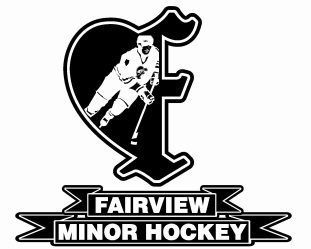 FAIRVIEW MINOR HOCKEY ASSOCIATION MEDICAL FORM      PLAYER INFORMATION (Please Print)      EMERGENCY CONTACT INFORMATION (PLEASE PRINT)      PLEASE ADVISE YOUR COACH, TEAM MANAGER AND FMH EXECUTIVE OF ANY HEALTH RESTRICTIONSI hereby certify the above information to be correct.LAST NAMEFIRST NAMEGENDER (CIRCLE)              F                  MSTREET ADDRESS (NO PO BOX PLEASE)TOWNPOSTAL CODEMAILING ADDRESS (IF DIFFERENT FROM STREET ADDRESS)LEGAL LAND DESCRIPTION (IF APPLICABLE)DATE OF BIRTH                   /                   /                       .     MM               DD            YYYYHOME PHONECELL PHONEAB HEALTH CARE #LAST NAMEFIRST NAMERELATIONSHIP TO PLAYERHOME PHONEWORK PHONECELL PHONEFAMILY DOCTOR’S NAMEPHONEDATE OF LAST PHYSICALFAMILY DENTIST’S NAMEPHONEPHONEYESNONO1.Have you ever been hospitalized?.......................................................................................................Have you ever been hospitalized?.......................................................................................................Have you ever been hospitalized?.......................................................................................................Have you ever been hospitalized?.......................................................................................................Have you ever been hospitalized?.......................................................................................................Have you ever been hospitalized?.......................................................................................................Have you ever been hospitalized?.......................................................................................................Have you ever had surgery?.................................................................................................................Have you ever had surgery?.................................................................................................................Have you ever had surgery?.................................................................................................................Have you ever had surgery?.................................................................................................................Have you ever had surgery?.................................................................................................................Have you ever had surgery?.................................................................................................................Have you ever had surgery?.................................................................................................................2.Are presently taking any medications or pills?....................................................................................Are presently taking any medications or pills?....................................................................................Are presently taking any medications or pills?....................................................................................Are presently taking any medications or pills?....................................................................................Are presently taking any medications or pills?....................................................................................Are presently taking any medications or pills?....................................................................................Are presently taking any medications or pills?....................................................................................Are presently taking any vitamins or supplements?...........................................................................Are presently taking any vitamins or supplements?...........................................................................Are presently taking any vitamins or supplements?...........................................................................Are presently taking any vitamins or supplements?...........................................................................Are presently taking any vitamins or supplements?...........................................................................Are presently taking any vitamins or supplements?...........................................................................Are presently taking any vitamins or supplements?...........................................................................3.Do you have any allergies? (medications, bees, etc)……………………………………………………………………….Do you have any allergies? (medications, bees, etc)……………………………………………………………………….Do you have any allergies? (medications, bees, etc)……………………………………………………………………….Do you have any allergies? (medications, bees, etc)……………………………………………………………………….Do you have any allergies? (medications, bees, etc)……………………………………………………………………….Do you have any allergies? (medications, bees, etc)……………………………………………………………………….Do you have any allergies? (medications, bees, etc)……………………………………………………………………….If yes, please list:                                                                                                                                                .If yes, please list:                                                                                                                                                .If yes, please list:                                                                                                                                                .If yes, please list:                                                                                                                                                .If yes, please list:                                                                                                                                                .If yes, please list:                                                                                                                                                .If yes, please list:                                                                                                                                                .4.Have you ever passed out during or after exercising?.........................................................................Have you ever passed out during or after exercising?.........................................................................Have you ever passed out during or after exercising?.........................................................................Have you ever passed out during or after exercising?.........................................................................Have you ever passed out during or after exercising?.........................................................................Have you ever passed out during or after exercising?.........................................................................Have you ever passed out during or after exercising?.........................................................................Have you ever been dizzy during or after exercising? ……………………………………………………………………Have you ever been dizzy during or after exercising? ……………………………………………………………………Have you ever been dizzy during or after exercising? ……………………………………………………………………Have you ever been dizzy during or after exercising? ……………………………………………………………………Have you ever been dizzy during or after exercising? ……………………………………………………………………Have you ever been dizzy during or after exercising? ……………………………………………………………………Have you ever been dizzy during or after exercising? ……………………………………………………………………Have you ever had chest pain during or after exercising?...................................................................Have you ever had chest pain during or after exercising?...................................................................Have you ever had chest pain during or after exercising?...................................................................Have you ever had chest pain during or after exercising?...................................................................Have you ever had chest pain during or after exercising?...................................................................Have you ever had chest pain during or after exercising?...................................................................Have you ever had chest pain during or after exercising?...................................................................Do you tire more quickly than your friends during exercise?..............................................................Do you tire more quickly than your friends during exercise?..............................................................Do you tire more quickly than your friends during exercise?..............................................................Do you tire more quickly than your friends during exercise?..............................................................Do you tire more quickly than your friends during exercise?..............................................................Do you tire more quickly than your friends during exercise?..............................................................Do you tire more quickly than your friends during exercise?..............................................................Have you ever had high blood pressure?.............................................................................................Have you ever had high blood pressure?.............................................................................................Have you ever had high blood pressure?.............................................................................................Have you ever had high blood pressure?.............................................................................................Have you ever had high blood pressure?.............................................................................................Have you ever had high blood pressure?.............................................................................................Have you ever had high blood pressure?.............................................................................................Have you ever been told that you have a heart murmer?...................................................................Have you ever been told that you have a heart murmer?...................................................................Have you ever been told that you have a heart murmer?...................................................................Have you ever been told that you have a heart murmer?...................................................................Have you ever been told that you have a heart murmer?...................................................................Have you ever been told that you have a heart murmer?...................................................................Have you ever been told that you have a heart murmer?...................................................................Have you ever had racing of your heart or skipped heart beats?........................................................Have you ever had racing of your heart or skipped heart beats?........................................................Have you ever had racing of your heart or skipped heart beats?........................................................Have you ever had racing of your heart or skipped heart beats?........................................................Have you ever had racing of your heart or skipped heart beats?........................................................Have you ever had racing of your heart or skipped heart beats?........................................................Have you ever had racing of your heart or skipped heart beats?........................................................Has anyone in your family died of heart problems or sudden death before age 50?.........................Has anyone in your family died of heart problems or sudden death before age 50?.........................Has anyone in your family died of heart problems or sudden death before age 50?.........................Has anyone in your family died of heart problems or sudden death before age 50?.........................Has anyone in your family died of heart problems or sudden death before age 50?.........................Has anyone in your family died of heart problems or sudden death before age 50?.........................Has anyone in your family died of heart problems or sudden death before age 50?.........................5.Do you have any skin problems (itching, rashes or acne)? ……………………………………………………………..Do you have any skin problems (itching, rashes or acne)? ……………………………………………………………..Do you have any skin problems (itching, rashes or acne)? ……………………………………………………………..Do you have any skin problems (itching, rashes or acne)? ……………………………………………………………..Do you have any skin problems (itching, rashes or acne)? ……………………………………………………………..Do you have any skin problems (itching, rashes or acne)? ……………………………………………………………..Do you have any skin problems (itching, rashes or acne)? ……………………………………………………………..6.Have you ever had heat or muscle cramps?........................................................................................Have you ever had heat or muscle cramps?........................................................................................Have you ever had heat or muscle cramps?........................................................................................Have you ever had heat or muscle cramps?........................................................................................Have you ever had heat or muscle cramps?........................................................................................Have you ever had heat or muscle cramps?........................................................................................Have you ever had heat or muscle cramps?........................................................................................Have you ever been dizzy or passed out in the heat? ……………………………………………………………………..Have you ever been dizzy or passed out in the heat? ……………………………………………………………………..Have you ever been dizzy or passed out in the heat? ……………………………………………………………………..Have you ever been dizzy or passed out in the heat? ……………………………………………………………………..Have you ever been dizzy or passed out in the heat? ……………………………………………………………………..Have you ever been dizzy or passed out in the heat? ……………………………………………………………………..Have you ever been dizzy or passed out in the heat? ……………………………………………………………………..7.Do you have trouble breathing or do you cough during or after activity? ……………………………………….Do you have trouble breathing or do you cough during or after activity? ……………………………………….Do you have trouble breathing or do you cough during or after activity? ……………………………………….Do you have trouble breathing or do you cough during or after activity? ……………………………………….Do you have trouble breathing or do you cough during or after activity? ……………………………………….Do you have trouble breathing or do you cough during or after activity? ……………………………………….Do you have trouble breathing or do you cough during or after activity? ……………………………………….8.Do you use any special equipment (pads, braces, eye guards, etc)? ……………………………………………….Do you use any special equipment (pads, braces, eye guards, etc)? ……………………………………………….Do you use any special equipment (pads, braces, eye guards, etc)? ……………………………………………….Do you use any special equipment (pads, braces, eye guards, etc)? ……………………………………………….Do you use any special equipment (pads, braces, eye guards, etc)? ……………………………………………….Do you use any special equipment (pads, braces, eye guards, etc)? ……………………………………………….Do you use any special equipment (pads, braces, eye guards, etc)? ……………………………………………….Do you use any dental appliances? …………………………………………………………………………………………………Do you use any dental appliances? …………………………………………………………………………………………………Do you use any dental appliances? …………………………………………………………………………………………………Do you use any dental appliances? …………………………………………………………………………………………………Do you use any dental appliances? …………………………………………………………………………………………………Do you use any dental appliances? …………………………………………………………………………………………………Do you use any dental appliances? …………………………………………………………………………………………………9.Have you had any problems with your eyes or vision? …………………………………………………………………..Have you had any problems with your eyes or vision? …………………………………………………………………..Have you had any problems with your eyes or vision? …………………………………………………………………..Have you had any problems with your eyes or vision? …………………………………………………………………..Have you had any problems with your eyes or vision? …………………………………………………………………..Have you had any problems with your eyes or vision? …………………………………………………………………..Have you had any problems with your eyes or vision? …………………………………………………………………..Do you wear eyeglasses, contacts or protective eye wear? …………………………………………………………..Do you wear eyeglasses, contacts or protective eye wear? …………………………………………………………..Do you wear eyeglasses, contacts or protective eye wear? …………………………………………………………..Do you wear eyeglasses, contacts or protective eye wear? …………………………………………………………..Do you wear eyeglasses, contacts or protective eye wear? …………………………………………………………..Do you wear eyeglasses, contacts or protective eye wear? …………………………………………………………..Do you wear eyeglasses, contacts or protective eye wear? …………………………………………………………..10. Have you had any other medical problems (infectious mononucleosis, diabetes, etc)? ………………….Have you had any other medical problems (infectious mononucleosis, diabetes, etc)? ………………….Have you had any other medical problems (infectious mononucleosis, diabetes, etc)? ………………….Have you had any other medical problems (infectious mononucleosis, diabetes, etc)? ………………….Have you had any other medical problems (infectious mononucleosis, diabetes, etc)? ………………….Have you had any other medical problems (infectious mononucleosis, diabetes, etc)? ………………….Have you had any other medical problems (infectious mononucleosis, diabetes, etc)? ………………….11.Have you had a medical problem or injury since your last medical? ……………………………………………...Have you had a medical problem or injury since your last medical? ……………………………………………...Have you had a medical problem or injury since your last medical? ……………………………………………...Have you had a medical problem or injury since your last medical? ……………………………………………...Have you had a medical problem or injury since your last medical? ……………………………………………...Have you had a medical problem or injury since your last medical? ……………………………………………...Have you had a medical problem or injury since your last medical? ……………………………………………...12.Have you had any unexplained weight change? …………………………………………………………………………….Have you had any unexplained weight change? …………………………………………………………………………….Have you had any unexplained weight change? …………………………………………………………………………….Have you had any unexplained weight change? …………………………………………………………………………….Have you had any unexplained weight change? …………………………………………………………………………….Have you had any unexplained weight change? …………………………………………………………………………….Have you had any unexplained weight change? …………………………………………………………………………….13.When was your last tetanus shot?                                           /                /               .                                                                                           Month       Day          YearWhen was your last tetanus shot?                                           /                /               .                                                                                           Month       Day          YearWhen was your last tetanus shot?                                           /                /               .                                                                                           Month       Day          YearWhen was your last tetanus shot?                                           /                /               .                                                                                           Month       Day          YearWhen was your last tetanus shot?                                           /                /               .                                                                                           Month       Day          YearWhen was your last tetanus shot?                                           /                /               .                                                                                           Month       Day          YearWhen was your last tetanus shot?                                           /                /               .                                                                                           Month       Day          Year14.When was your last measles immunization? ?                    /                /               .                                                                                           Month       Day          YearWhen was your last measles immunization? ?                    /                /               .                                                                                           Month       Day          YearWhen was your last measles immunization? ?                    /                /               .                                                                                           Month       Day          YearWhen was your last measles immunization? ?                    /                /               .                                                                                           Month       Day          YearWhen was your last measles immunization? ?                    /                /               .                                                                                           Month       Day          YearWhen was your last measles immunization? ?                    /                /               .                                                                                           Month       Day          YearWhen was your last measles immunization? ?                    /                /               .                                                                                           Month       Day          YearHEAD INJURIES/ CONCUSSIONHEAD INJURIES/ CONCUSSIONHEAD INJURIES/ CONCUSSIONHEAD INJURIES/ CONCUSSIONHEAD INJURIES/ CONCUSSIONHEAD INJURIES/ CONCUSSIONHEAD INJURIES/ CONCUSSIONHEAD INJURIES/ CONCUSSIONYESNONO15.Have you ever had a seizure? ………………………………………………………………………………………………………..Have you ever had a seizure? ………………………………………………………………………………………………………..Have you ever had a seizure? ………………………………………………………………………………………………………..Have you ever had a seizure? ………………………………………………………………………………………………………..Have you ever had a seizure? ………………………………………………………………………………………………………..Have you ever had a seizure? ………………………………………………………………………………………………………..Have you ever had a seizure? ………………………………………………………………………………………………………..16.Have you ever had a head injury? ………………………………………………………………………………………………….Have you ever had a head injury? ………………………………………………………………………………………………….Have you ever had a head injury? ………………………………………………………………………………………………….Have you ever had a head injury? ………………………………………………………………………………………………….Have you ever had a head injury? ………………………………………………………………………………………………….Have you ever had a head injury? ………………………………………………………………………………………………….Have you ever had a head injury? ………………………………………………………………………………………………….Have you ever had a concussion or been “knocked out”, “bell rung” or been “dinged”? ……………….Have you ever had a concussion or been “knocked out”, “bell rung” or been “dinged”? ……………….Have you ever had a concussion or been “knocked out”, “bell rung” or been “dinged”? ……………….Have you ever had a concussion or been “knocked out”, “bell rung” or been “dinged”? ……………….Have you ever had a concussion or been “knocked out”, “bell rung” or been “dinged”? ……………….Have you ever had a concussion or been “knocked out”, “bell rung” or been “dinged”? ……………….Have you ever had a concussion or been “knocked out”, “bell rung” or been “dinged”? ……………….If yes, please list:  Number of occurrences:                                                                                .                                 Date(s):                                                                                                            .                                 Activity at time of injury:                                                                              .                                 Length of Unconsciousness (minutes):                                                       .                                  Length of time before full return to activity:                                             .             Did you have persistent problems with:  Memory?.................................................................                                                                                     Dizziness? ……………………………………………………………                                                                                     Headaches? …………………………………………………………If yes, please list:  Number of occurrences:                                                                                .                                 Date(s):                                                                                                            .                                 Activity at time of injury:                                                                              .                                 Length of Unconsciousness (minutes):                                                       .                                  Length of time before full return to activity:                                             .             Did you have persistent problems with:  Memory?.................................................................                                                                                     Dizziness? ……………………………………………………………                                                                                     Headaches? …………………………………………………………If yes, please list:  Number of occurrences:                                                                                .                                 Date(s):                                                                                                            .                                 Activity at time of injury:                                                                              .                                 Length of Unconsciousness (minutes):                                                       .                                  Length of time before full return to activity:                                             .             Did you have persistent problems with:  Memory?.................................................................                                                                                     Dizziness? ……………………………………………………………                                                                                     Headaches? …………………………………………………………If yes, please list:  Number of occurrences:                                                                                .                                 Date(s):                                                                                                            .                                 Activity at time of injury:                                                                              .                                 Length of Unconsciousness (minutes):                                                       .                                  Length of time before full return to activity:                                             .             Did you have persistent problems with:  Memory?.................................................................                                                                                     Dizziness? ……………………………………………………………                                                                                     Headaches? …………………………………………………………If yes, please list:  Number of occurrences:                                                                                .                                 Date(s):                                                                                                            .                                 Activity at time of injury:                                                                              .                                 Length of Unconsciousness (minutes):                                                       .                                  Length of time before full return to activity:                                             .             Did you have persistent problems with:  Memory?.................................................................                                                                                     Dizziness? ……………………………………………………………                                                                                     Headaches? …………………………………………………………If yes, please list:  Number of occurrences:                                                                                .                                 Date(s):                                                                                                            .                                 Activity at time of injury:                                                                              .                                 Length of Unconsciousness (minutes):                                                       .                                  Length of time before full return to activity:                                             .             Did you have persistent problems with:  Memory?.................................................................                                                                                     Dizziness? ……………………………………………………………                                                                                     Headaches? …………………………………………………………If yes, please list:  Number of occurrences:                                                                                .                                 Date(s):                                                                                                            .                                 Activity at time of injury:                                                                              .                                 Length of Unconsciousness (minutes):                                                       .                                  Length of time before full return to activity:                                             .             Did you have persistent problems with:  Memory?.................................................................                                                                                     Dizziness? ……………………………………………………………                                                                                     Headaches? …………………………………………………………NECK INJURIES/ BURNERS/ STINGERS:NECK INJURIES/ BURNERS/ STINGERS:NECK INJURIES/ BURNERS/ STINGERS:NECK INJURIES/ BURNERS/ STINGERS:NECK INJURIES/ BURNERS/ STINGERS:NECK INJURIES/ BURNERS/ STINGERS:NECK INJURIES/ BURNERS/ STINGERS:NECK INJURIES/ BURNERS/ STINGERS:YESNONO17.Have you ever had a neck injury (ie strain, sprain, fracture, etc.)? ………………………………………………..Have you ever had a neck injury (ie strain, sprain, fracture, etc.)? ………………………………………………..Have you ever had a neck injury (ie strain, sprain, fracture, etc.)? ………………………………………………..Have you ever had a neck injury (ie strain, sprain, fracture, etc.)? ………………………………………………..Have you ever had a neck injury (ie strain, sprain, fracture, etc.)? ………………………………………………..Have you ever had a neck injury (ie strain, sprain, fracture, etc.)? ………………………………………………..Have you ever had a neck injury (ie strain, sprain, fracture, etc.)? ………………………………………………..18.Have you ever had a stinger, burner or pinched nerve? ………………………………………………………………..Have you ever had a stinger, burner or pinched nerve? ………………………………………………………………..Have you ever had a stinger, burner or pinched nerve? ………………………………………………………………..Have you ever had a stinger, burner or pinched nerve? ………………………………………………………………..Have you ever had a stinger, burner or pinched nerve? ………………………………………………………………..Have you ever had a stinger, burner or pinched nerve? ………………………………………………………………..Have you ever had a stinger, burner or pinched nerve? ………………………………………………………………..Have you ever had a burning or numb felleing in the shoulder or arm after a hit to the head, neck or shoulder (aka Brachial plexus stretch injury)Have you ever had a burning or numb felleing in the shoulder or arm after a hit to the head, neck or shoulder (aka Brachial plexus stretch injury)Have you ever had a burning or numb felleing in the shoulder or arm after a hit to the head, neck or shoulder (aka Brachial plexus stretch injury)Have you ever had a burning or numb felleing in the shoulder or arm after a hit to the head, neck or shoulder (aka Brachial plexus stretch injury)Have you ever had a burning or numb felleing in the shoulder or arm after a hit to the head, neck or shoulder (aka Brachial plexus stretch injury)Have you ever had a burning or numb felleing in the shoulder or arm after a hit to the head, neck or shoulder (aka Brachial plexus stretch injury)Have you ever had a burning or numb felleing in the shoulder or arm after a hit to the head, neck or shoulder (aka Brachial plexus stretch injury)If yes, please list: Number of occurrences:                                                                                .                                 Date(s):                                                                                                            .                                 Activity at time of injury:                                                                              .                                 Length of sensation/ strength changes persisted                                    .                                  Length of time before full return to activity:                                             .If yes, please list: Number of occurrences:                                                                                .                                 Date(s):                                                                                                            .                                 Activity at time of injury:                                                                              .                                 Length of sensation/ strength changes persisted                                    .                                  Length of time before full return to activity:                                             .If yes, please list: Number of occurrences:                                                                                .                                 Date(s):                                                                                                            .                                 Activity at time of injury:                                                                              .                                 Length of sensation/ strength changes persisted                                    .                                  Length of time before full return to activity:                                             .If yes, please list: Number of occurrences:                                                                                .                                 Date(s):                                                                                                            .                                 Activity at time of injury:                                                                              .                                 Length of sensation/ strength changes persisted                                    .                                  Length of time before full return to activity:                                             .If yes, please list: Number of occurrences:                                                                                .                                 Date(s):                                                                                                            .                                 Activity at time of injury:                                                                              .                                 Length of sensation/ strength changes persisted                                    .                                  Length of time before full return to activity:                                             .If yes, please list: Number of occurrences:                                                                                .                                 Date(s):                                                                                                            .                                 Activity at time of injury:                                                                              .                                 Length of sensation/ strength changes persisted                                    .                                  Length of time before full return to activity:                                             .If yes, please list: Number of occurrences:                                                                                .                                 Date(s):                                                                                                            .                                 Activity at time of injury:                                                                              .                                 Length of sensation/ strength changes persisted                                    .                                  Length of time before full return to activity:                                             .Check any of the areas that you have INJURED IN THE PAST and explain the injury belowCheck any of the areas that you have INJURED IN THE PAST and explain the injury belowCheck any of the areas that you have INJURED IN THE PAST and explain the injury belowCheck any of the areas that you have INJURED IN THE PAST and explain the injury belowCheck any of the areas that you have INJURED IN THE PAST and explain the injury belowCheck any of the areas that you have INJURED IN THE PAST and explain the injury belowCheck any of the areas that you have INJURED IN THE PAST and explain the injury belowCheck any of the areas that you have INJURED IN THE PAST and explain the injury belowCheck any of the areas that you have INJURED IN THE PAST and explain the injury belowCheck any of the areas that you have INJURED IN THE PAST and explain the injury belowCheck any of the areas that you have INJURED IN THE PAST and explain the injury belowHandHandHandHandHipArmAnkleBackBackBackElbowElbowElbowElbowShin/ CalfChestForearmKneeKneeKneeNeckNeckNeckNeckWristThighShoulderFootFootFootYear of injury:                                                                                                         .Type of injury:                                                                                                        .Side (Left/Right/Both):                                                                                         .Length of time before full return to activity:                                                    .Year of injury:                                                                                                         .Type of injury:                                                                                                        .Side (Left/Right/Both):                                                                                         .Length of time before full return to activity:                                                    .Year of injury:                                                                                                         .Type of injury:                                                                                                        .Side (Left/Right/Both):                                                                                         .Length of time before full return to activity:                                                    .Year of injury:                                                                                                         .Type of injury:                                                                                                        .Side (Left/Right/Both):                                                                                         .Length of time before full return to activity:                                                    .Year of injury:                                                                                                         .Type of injury:                                                                                                        .Side (Left/Right/Both):                                                                                         .Length of time before full return to activity:                                                    .Year of injury:                                                                                                         .Type of injury:                                                                                                        .Side (Left/Right/Both):                                                                                         .Length of time before full return to activity:                                                    .YESNONOIs it still a problem? ………………………………………………………………………………………………………………………Is it still a problem? ………………………………………………………………………………………………………………………Is it still a problem? ………………………………………………………………………………………………………………………Is it still a problem? ………………………………………………………………………………………………………………………Is it still a problem? ………………………………………………………………………………………………………………………Is it still a problem? ………………………………………………………………………………………………………………………Explain injury: YESNONO19. 19. Do you have any incompletely healed injuries? …………………………………………………………………………Do you have any incompletely healed injuries? …………………………………………………………………………Do you have any incompletely healed injuries? …………………………………………………………………………Do you have any incompletely healed injuries? …………………………………………………………………………Do you have any incompletely healed injuries? …………………………………………………………………………Do you have any incompletely healed injuries? …………………………………………………………………………If yes, which injury?                                                                                                                                      .If yes, which injury?                                                                                                                                      .If yes, which injury?                                                                                                                                      .If yes, which injury?                                                                                                                                      .If yes, which injury?                                                                                                                                      .If yes, which injury?                                                                                                                                      .PLAYER NAME (PRINT)PLAYER SIGNATUREDATEPARENT NAME (PRINT)PARENT SIGNATUREDATEPARENT NAME (PRINT)PARENT SIGNATUREDATE